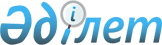 О внесении изменений в приказ исполняющего обязанности Министра торговли и интеграции Республики Казахстан от 25 июля 2019 года № 9 "Об утверждении положений Республиканского государственного учреждения "Комитет технического регулирования и метрологии Министерства торговли и интеграции Республики Казахстан" и его территориальных подразделений", а также в приказ Заместителя Премьер-Министра - Министра торговли и интеграции Республики Казахстан от 29 декабря 2022 года № 508-НҚ "О некоторых вопросах структурных подразделений Министерства торговли и интеграции Республики Казахстан"Приказ Министра торговли и интеграции Республики Казахстан от 24 ноября 2023 года № 413-НҚ
      ПРИКАЗЫВАЮ:
      1. Внести в приказ исполняющего обязанности Министра торговли и интеграции Республики Казахстан от 25 июля 2019 года № 9 "Об утверждении положений Республиканского государственного учреждения "Комитет технического регулирования и метрологии Министерства торговли и интеграции Республики Казахстан" и его территориальных подразделений" следующие изменения:
      в Положении Республиканского государственного учреждения "Департамент Комитета технического регулирования и метрологии Министерства торговли и интеграции Республики Казахстан по городу Астана", утвержденном указанным приказом:
      пункт 8 изложить в следующей редакции:
      "8. Местонахождение Департамента: 010000, Республика Казахстан, город Астана, район Алматы, улица Жанайдара Жирентаева, дом 18.";
      в Положении Республиканского государственного учреждения "Департамент Комитета технического регулирования и метрологии Министерства торговли и интеграции Республики Казахстан по Туркестанской области", утвержденном указанным приказом:
      пункт 8 изложить в следующей редакции:
      "8. Местонахождение Департамента: 161200, Республика Казахстан, Туркестанская область, город Туркестан, микрорайон Жаңа қала, улица 32, здание 16.";
      в Положении Республиканского государственного учреждения "Департамент Комитета технического регулирования и метрологии Министерства торговли и интеграции Республики Казахстан по области Жетісу", утвержденном указанным приказом:
      пункт 8 изложить в следующей редакции:
      "8. Местонахождение Департамента: 040000, Республика Казахстан, область Жетісу, город Талдыкорган, микрорайон Коктем, здание 10.".
      2. Внести в приказ Заместителя Премьер-Министра - Министра торговли и интеграции Республики Казахстан  от 29 декабря 2022 года № 508-НҚ "О некоторых вопросах структурных подразделений Министерства торговли и интеграции Республики Казахстан" следующее изменение:
      в Положении Республиканского государственного учреждения "Департамент торговли и защиты прав потребителей Министерства торговли и интеграции Республики Казахстан по области Абай", утвержденном указанным приказом:
      пункт 8 изложить в следующей редакции:
      "8. Местонахождение Департамента: 071400, Республика Казахстан, область Абай, город Семей, улица Абая 99.".
      3. Департаменту юридической службы Министерства торговли и интеграции Республики Казахстан обеспечить:
      1) в течение пяти рабочих дней со дня подписания настоящего приказа направление его в электронной форме на казахском и русском языках в Республиканское государственное предприятие на праве хозяйственного ведения "Институт законодательства и правовой информации" для официального опубликования и включения в Эталонный контрольный банк нормативных правовых актов Республики Казахстан;
      2) размещение настоящего приказа на интернет-ресурсе Министерства торговли и интеграции Республики Казахстан.
      4. Руководителям государственных учреждений указанных в пунктах 1 и 2 настоящего приказа, обеспечить государственную регистрацию внесенных изменений в учредительные документы юридических лиц, в уполномоченном органе.
      5. Контроль за исполнением настоящего приказа возложить на курирующего вице-министра торговли и интеграции Республики Казахстан.
      6. Настоящий приказ вводится в действие со дня его подписания.
					© 2012. РГП на ПХВ «Институт законодательства и правовой информации Республики Казахстан» Министерства юстиции Республики Казахстан
				
      Министр торговли и интеграцииРеспублики Казахстан 

А. Шаккалиев
